Воспитатель МБДОУ ЦРР Д/С №15 «Светлячок»Карпухина Н.М.Памятка по антитеррору.ПРИ ОБНАРУЖЕНИИ ВЗРЫВООПАСНОГО ПРЕДМЕТАЕсли вы обнаружили самодельное взрывное устройство, гранату снаряд, и т. п.: - не подходите близко не позволяйте другим людям прикасаться к предмету; - немедленно сообщите о находке в милицию; - не трогайте не вскрывайте и не перемещайте находку;- запомните все подробности связанные с моментом обнаружения предмета;- дождитесь прибытия оперативных служб. Взрывное устройство установленное в местах скопления людей, в общественном транспорте или жилом доме может быть замаскировано под обычный предмет – сумку, портфель, сверток и т. д. Признаками взрывного устройства могут быть: - натянутая проволока, шнур и т. д.; - провода или изоляционная лента неизвестного назначения;- бесхозный предмет обнаруженный в машине, в подъезде, у дверей квартиры, в общественном транспорте, в местах скопления людей.ПРИ ПОЛУЧЕНИИ СООБЩЕНИЯ ОБ УГРОЗЕ ТЕРРОРИСТИЧЕСКОГО АКТА ПО ТЕЛЕФОНУ 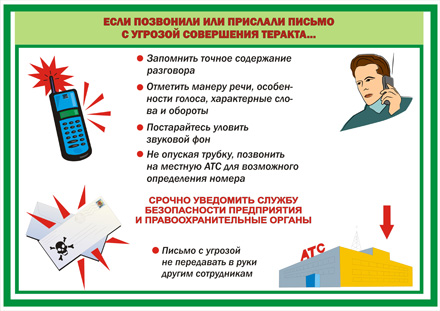 Правоохранительным органам значительно помогут для предотвращения совершения преступлений и розыска преступников следующие ваши действия:- Постарайтесь дословно запомнить разговор и зафиксировать его на бумаге. - По ходу разговора отметьте пол, возраст и особенности речи звонившего: Голос (громкий, тихий, высокий, низкий) Темп речи (быстрая, медленная) Произношение (отчетливое, искаженное, с заиканием, с акцентом или диалектом и т. д.) Манера речи (развязанная с нецензурными выражениями и т.д.) - Обязательно отметьте звуковой фон (шум автомашин, или железнодорожного транспорта, звук теле – радио аппаратуры, голоса и т. д.) - Отметьте характер звонка, городской или междугородний.- Обязательно зафиксируйте точное время звонка и продолжительность разговора. - В ходе разговора постарайтесь получить ответы на следующие вопросы: Куда, кому по какому телефону звонит человек? Какие конкретно требования выдвигает человек? Выдвигает требования он лично, выступает в роли посредника или представляет какую либо группу лиц? На каких условиях он согласен отказаться от задуманного? Как и когда с ним можно связаться? Кому вы должны сообщить об этом звонке? - Постарайтесь добиться от звонящего максимально возможного промежутка времени для принятия вами решения или совершения каких либо действий.- Если возможно еще в процессе разговора, сообщите о нем руководству объекта, если нет – немедленно по его окончанию.- Не распространяйтесь о факте разговора и его содержании. Максимально ограничьте число людей владеющих информацией. - При наличии автоматического определителя номера (АОНа) запишите определенный номер, что позволит избежать его утраты. - При использовании звукозаписывающей аппаратуры извлеките кассету и примите меры к ее сохранению. Обязательно установите на ее место другую. - При отсутствии АОНа после окончания разговора не кладите трубку на рычаги телефона и немедленно, используя другой телефон, сообщите о факте звонка в правоохранительные органы. ПРИ ПОЛУЧЕНИИ СООБЩЕНИЯ ОБ УГРОЗЕ ТЕРРОРИСТИЧЕСКОГО АКТА ПИСЬМЕННО - После получения такого документа обращайтесь с ним максимально осторожно. По возможности уберите его в чистый полиэтиленовый пакет, и поместите в отдельную жесткую папку.- Постарайтесь не оставлять на нем отпечатки своих пальцев.- Если документ поступил в конверте - его вскрытие производите с левой или правой стороны, аккуратно отрезая кромки ножницами.- сохраняйте все: любое вложения сам конверт, упаковку.- Не расширяйте круг лиц знакомившихся с содержанием документа. - Анонимные материалы направляются в правоохранительные органы с сопроводительным письмом, в котором указываются признаки анонимных материалов, обстоятельства связанные с их распространением, обнаружением или получением. - Анонимные материалы не должны сшиваться, склеиваться, на них не должны делаться надписи. ПРАВИЛА ПОВЕДЕНИЯ ПРИ ЗАХВАТЕ И УДЕРЖАНИИ ЗАЛОЖНИКОВ -Беспрекословно выполнять требования террористов если они не несут угрозы вашей жизни и здоровью. -Постарайтесь отвлечься от неприятных мыслей. -Осмотрите место, где вы находитесь, отметьте пути отступления укрытия. -Старайтесь не выделяться в группе заложников. -Если вам необходимо встать, перейти на другое место, спрашивайте разрешения. -Старайтесь занять себя: читать, писать и т.д.-Не употребляйте алкоголь.-Отдайте личные вещи, которые требуют террористы. -Если вы попали в число освобожденных, сообщите представителям спецслужб следующую информацию: число захватчиков, их место расположения, вооружения, число пассажиров, моральное и физическое состояние террористов, особенности их поведения, другую информацию. -При стрельбе ложитесь на пол или укройтесь, но не куда не бегите. -При силовом методе освобождения заложников, четко выполняйте все распоряжения представителей спецслужб. ПРИ ЭВАКУАЦИИ В СЛУЧАЕ УГРОЗЫ ТЕРРОРИСТИЧЕСКОГО АКТА 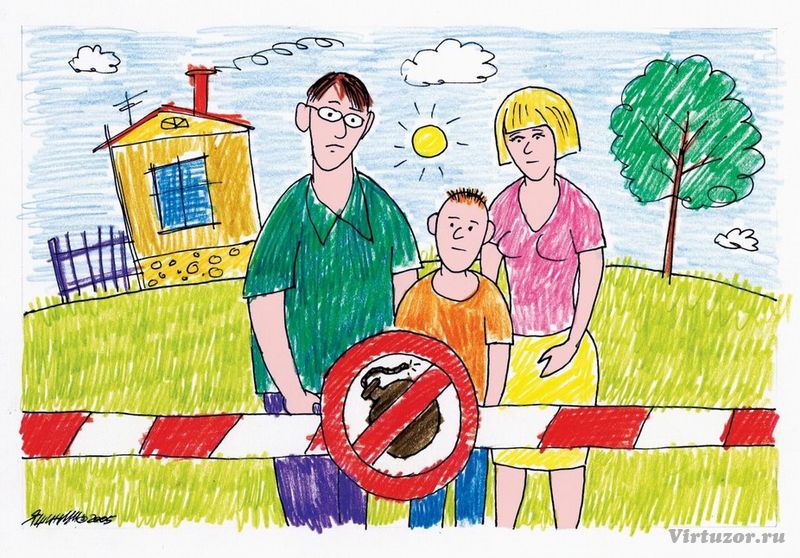 Получив извещение о начале эвакуации, каждый гражданин обязан собрать все необходимые документы и вещи На одежде и белье детей дошкольного возраста желательно сделать вышивку с указанием фамилии, имени, отчества ребенка, года рождения, места постоянного жительства. Уходя из квартиры, необходимо выключить все осветительные и нагревательные приборы, закрыть краны водопроводной и газовой сети, окна и форточки. Эвакуируемые не имеют права самостоятельно без разрешения местных органов власти выбирать пункты и место эвакуации. Все эвакуируемые должны оказывать друг другу помощь.ЕСЛИ ВЫ СТАЛИ СВИДЕТЕЛЕМ ТЕРРОРИСТИЧЕСКОГО АКТА (ВЗРЫВА). - Успокойтесь и успокойте людей находящихся рядом; - Передвигайтесь осторожно не трогайте поврежденные конструкции;- Находясь внутри помещения не пользуйтесь открытым огнем; - По возможности окажите помощь пострадавшим;- Беспрекословно выполняйте указания сотрудников спецслужб и спасателей